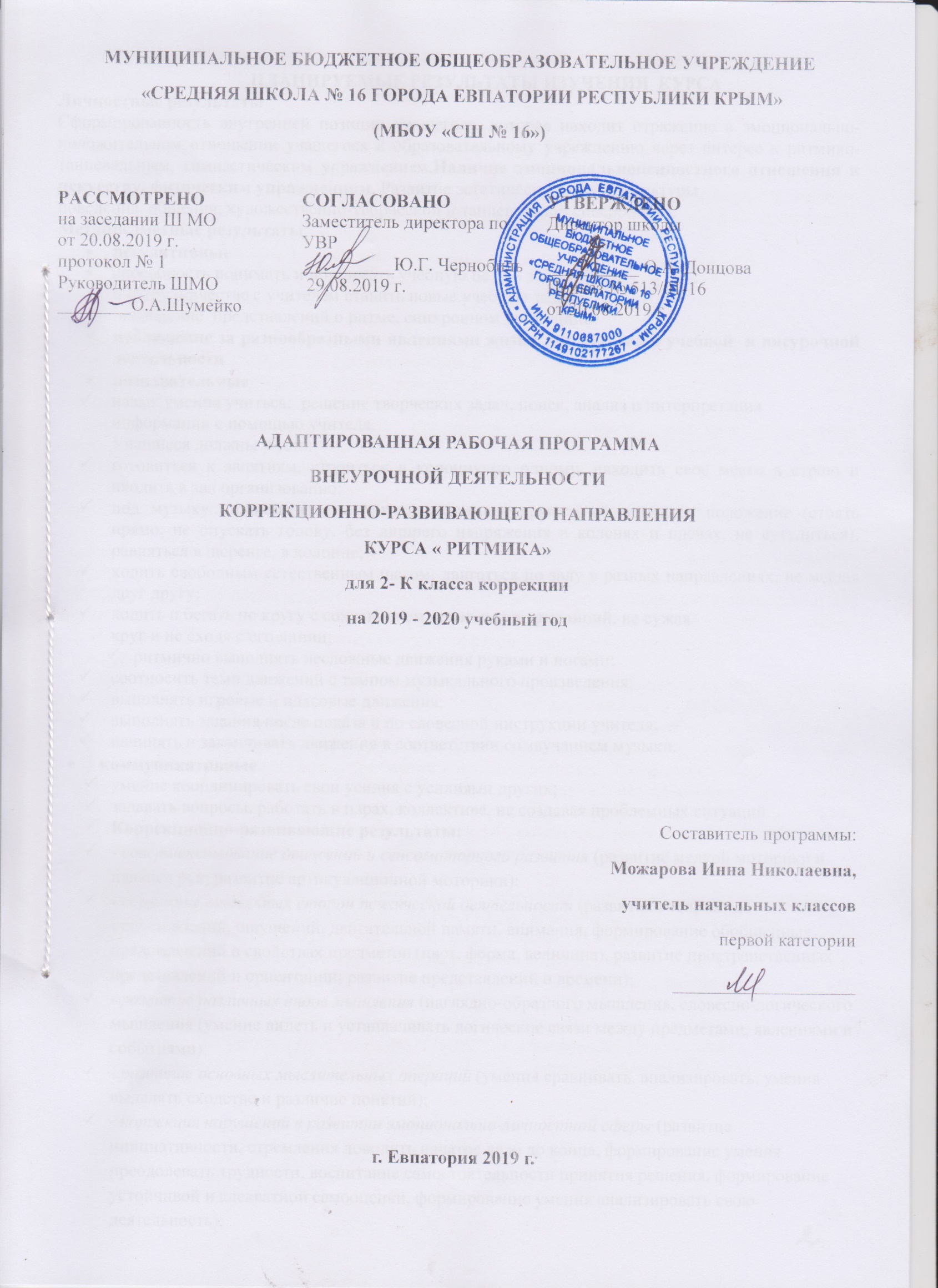 ПЛАНИРУЕМЫЕ РЕЗУЛЬТАТЫ ИЗУЧЕНИЯ  КУРСАЛичностные результатыСформированность внутренней позиции учащегося, которая находит отражение в эмоционально-положительном отношении учащегося к образовательному учреждению через интерес к ритмико-танцевальным, гимнастическим упражнениям.Наличие эмоциональноценностного отношения к искусству, физическим упражнениям. Развитие эстетического вкуса, культуры  поведения, общения, художественно-творческой и танцевальной способности.Метапредметные результатырегулятивныеспособность понимать и принимать учебную цель и задачи;в сотрудничестве с учителем ставить новые учебные задачи;накопление  представлений о ритме, синхронном движениии.наблюдение за разнообразными явлениями жизни и искусства в учебной  и внеурочной деятельностипознавательныенавык умения учиться:  решение творческих задач, поиск, анализ и интерпретация  информации с помощью учителя.Учащиеся должны уметь:готовиться к занятиям, строиться в колонну по одному, находить свое место в строю и входить в зал организованно;под музыку, приветствовать учителя, занимать правильное исходное положение (стоять прямо, не опускать голову, без лишнего напряжения в коленях и плечах, не сутулиться), равняться в шеренге, в колонне;ходить свободным естественным шагом, двигаться по залу в разных направлениях, не мешая друг другу;ходить и бегать по кругу с сохранением правильных дистанций, не сужая          круг и не сходя с его линии;ритмично выполнять несложные движения руками и ногами; соотносить темп движений с темпом музыкального произведения;выполнять игровые и плясовые движения;выполнять задания после показа и по словесной инструкции учителя;начинать и заканчивать движения в соответствии со звучанием музыки.коммуникативныеумение координировать свои усилия с усилиями других;задавать вопросы, работать в парах, коллективе, не создавая проблемных ситуаций.Коррекционно-развивающие результаты:- совершенствование движений и сенсомоторного развития (развитие мелкой моторики и пальцев рук; развитие артикуляционной моторики);  - коррекция отдельных сторон психической деятельности (развитие восприятия, представлений, ощущений, двигательной памяти, внимания, формирование обобщенных представлений о свойствах предметов (цвет, форма, величина), развитие пространственных представлений и ориентации; развитие представлений о времени); - развитие различных видов мышления (наглядно-образного мышления, словесно-логического мышления (умение видеть и устанавливать логические связи между предметами, явлениями и событиями);  - развитие основных мыслительных операций (умения сравнивать, анализировать, умения выделять сходство и различие понятий);  - коррекция нарушений в развитии эмоционально-личностной сферы (развитие инициативности, стремления доводить начатое дело до конца, формирование умения преодолевать трудности, воспитание самостоятельности принятия решения, формирование устойчивой и адекватной самооценки, формирование умения анализировать свою деятельность);  - развитие речи (развитие фонематического слуха, зрительного и слухового восприятия).  СОДЕРЖАНИЕ  КУРСА1.Введение. (1 час)2.Упражнения на ориентировку в пространстве. (6 часов)Правильное исходное положение. Ходьба и бег: с высоким подниманием колен, с отбрасыванием прямой ноги вперед и оттягиванием носка. Перестроение в круг из шеренги, цепочки. Ориентировка в направлении движений вперед, назад, направо, налево, в круг, из круга. Выполнение простых движений с предметами во время ходьбы.3.Ритмико-гимнастические упражнения.(7 часов)	Общеразвивающие упражнения. Наклоны, выпрямление и повороты головы, круговые движения плечами («паровозики»). Движения рук в разных направлениях без предметов и с предметами (флажки, погремушки, ленты). Наклоны и повороты туловища вправо, влево (класть и поднимать предметы перед собой и сбоку). Приседания с опорой и без опоры, с предметами (обруч, палка, флажки, мяч). Сгибание и разгибание ноги в     подъеме, отведение стопы наружу и приведение ее внутрь, круговые движения стопой, выставление ноги на носок вперед и в стороны, вставание на полупальцы. Упражнения на выработку осанки.      Упражнения на координацию движений. Перекрестное поднимание и опускание рук (правая рука вверху, левая внизу). Одновременные движения правой руки вверх, левой — в сторону; правой руки — вперед, левой — вверх. Выставление левой ноги вперед, правой руки — перед собой; правой ноги — в сторону, левой руки — в сторону и т. д. Изучение позиций рук: смена позиций рук отдельно каждой и обеими одновременно; провожать движение руки головой, взглядом.          Отстукивание, прохлопывание, протопывание простых ритмических рисунков.Упражнение на расслабление мышц. Подняв руки в стороны и слегка            наклонившись вперед, по сигналу учителя или акценту в музыке уронить руки вниз; быстрым, непрерывным движением предплечья свободно потрясти кистями (имитация отряхивания воды с пальцев); подняв плечи как можно выше, дать им свободно опуститься в нормальное положение. Свободное круговое движение рук. Перенесение тяжести тела с пяток на носки и обратно, с одной ноги на другую (маятник).4.Игры под музыку (11 часов)        Выполнение ритмичных движений в соответствии с различным характером музыки, динамикой (громко, тихо), регистрами (высокий, низкий). Изменение направления и формы ходьбы, бега, поскоков, танцевальных движений в соответствии с изменениями в музыке (легкий, танцевальный бег сменяется стремительным, спортивным; легкое, игривое подпрыгивание — тяжелым, комичным и т. д). Выполнение имитационных упражнений и игр, построенных на конкретных подражательных образах, хорошо знакомых детям (повадки зверей, птиц, движение транспорта, деятельность человека), в соответствии с определенным эмоциональным и динамическим характером музыки. Передача притопами, хлопками и другими движениями резких акцентов в музыке. Музыкальные игры с предметами. Игры с пением или речевым сопровождением.5. Танцевальные упражнения (9 часов)Знакомство с танцевальными движениями. Бодрый, спокойный, топающий шаг. Бег легкий, на полупальцах. Подпрыгивание на двух ногах. Прямой галоп. Маховые движения рук. Элементы русской пляски: простой хороводный шаг, шаг на всей ступне, подбоченившись двумя руками (для девочек — движение с платочком); притопы одной ногой и поочередно, выставление ноги с носка на пятку. Движения парами: бег, ходьба, кружение на месте. Хороводы в кругу, пляски с притопами, кружением, хлопками.Танцы и пляски. Пальчики и ручки. Русская народная мелодия «Ой, на горе-то».Стукалка. Украинская народная мелодия.Подружились. Музыка Т. Вилькорейской.Пляска с султанчиками. Украинская народная мелодия.Пляска с притопами. Гопак. Украинская народная мелодия.ТЕМАТИЧЕСКОЕ ПЛАНИРОВАНИЕКАЛЕНДАРНО-ТЕМАТИЧЕСКОЕ ПЛАНИРОВАНИЕ№ раздела и темыНаименование разделов и темКол-во часов1.Введение. 12.Упражнения на ориентировку в пространстве.63.Ритмико-гимнастические упражнения. 74.Игры под музыку115.Танцевальные упражнения9Итого34№ п/п№ п/пДата Дата Название темыпланфактпланфактНазвание темы1.Введение. (1 час)1.Введение. (1 час)1.Введение. (1 час)1.Введение. (1 час)1.Введение. (1 час)1.03.09Введение. Что такое ритмика.2.Упражнения на ориентировку в пространстве. (6 часов)2.Упражнения на ориентировку в пространстве. (6 часов)2.Упражнения на ориентировку в пространстве. (6 часов)2.Упражнения на ориентировку в пространстве. (6 часов)2.Упражнения на ориентировку в пространстве. (6 часов)2.10.09Основные танцевальные правила. Приветствие. Постановка корпуса.3.17.09Первый подход к ритмическому исполнению (хлопки, выстукивания, притоп).4.24.09Понятие о правой, левой руке, правой, левой стороне. Повороты и наклоны корпуса.5.01.10Поза исполнителя. Зритель, исполнитель. Положение фигуры по отношению к зрителю. Ракурс.6.08.10Танцы народов РФ, их особенности и костюмы.7.15.10Танцевальная зарядка. Упражнения для рук3.Ритмико-гимнастические упражнения. (7 часов)3.Ритмико-гимнастические упражнения. (7 часов)3.Ритмико-гимнастические упражнения. (7 часов)3.Ритмико-гимнастические упражнения. (7 часов)3.Ритмико-гимнастические упражнения. (7 часов)8.22.10Ритмическая схема. Ритмическая игра.9.29.10Ритмические упражнения с предметом (мяч, обруч, платок).10.12.11Этюдная работа. Игры. Понятие пантомима.11.19.11Упражнения для развития плавности и мягкости движений. Пластичная гимнастика.12.26.11Синхронность и координация движений, используя танцевальные упражнения.13.03.12Упражнения для профилактики плоскостопия.14.10.12Гимнастика. 4. Игры под музыку (11 часов)4. Игры под музыку (11 часов)4. Игры под музыку (11 часов)4. Игры под музыку (11 часов)4. Игры под музыку (11 часов)15.17.12Упражнения на дыхание, упражнения для развития правильной осанки.16.24.12Упражнения для суставов. Разминка «Буратино».17.Упражнения на расслабление мышц.18.Этюдная работа. Пантомима. Игра «Телефон», «Замри».19.Музыкальные, танцевальные темы.20.Разучивание простейших танцевальных элементов «Часики».21.Разучивание простейших танцевальных элементов «Качели».22.Разучивание простейших танцевальных элементов «Мельница».23.Настроение в музыке и танце. Характер исполнения.24.Выразительные средства музыки и танца. 25.Музыка, движение, исполнители, костюмы.5. Танцевальные упражнения. (9 часов)5. Танцевальные упражнения. (9 часов)5. Танцевальные упражнения. (9 часов)5. Танцевальные упражнения. (9 часов)5. Танцевальные упражнения. (9 часов)26.Правила танцевального этикета.27.Аэробика.28.Понятие размер. Музыкальная фраза, длительность в музыке и танце.29.Танцевальные игры для развития музыкальности и слуха.30.Прохлопывание ритмического рисунка прозвучавшей мелодии.31.Ритмические упражнения.32.Познакомить с партерной гимнастикой.33.Фигуры в танце. Квадрат, круг, линия, звездочка, воротца, змейка.34.Урок-смотр знаний